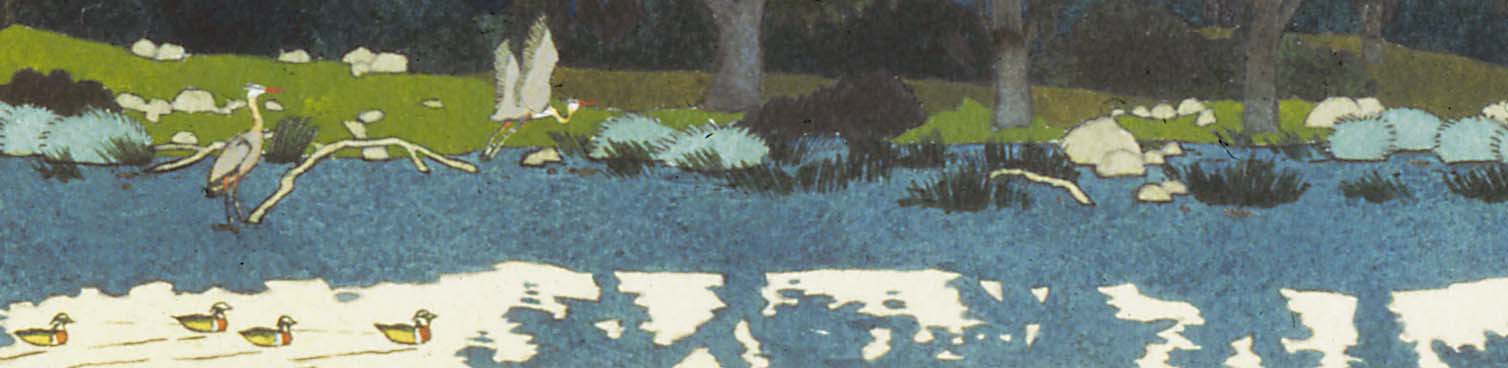 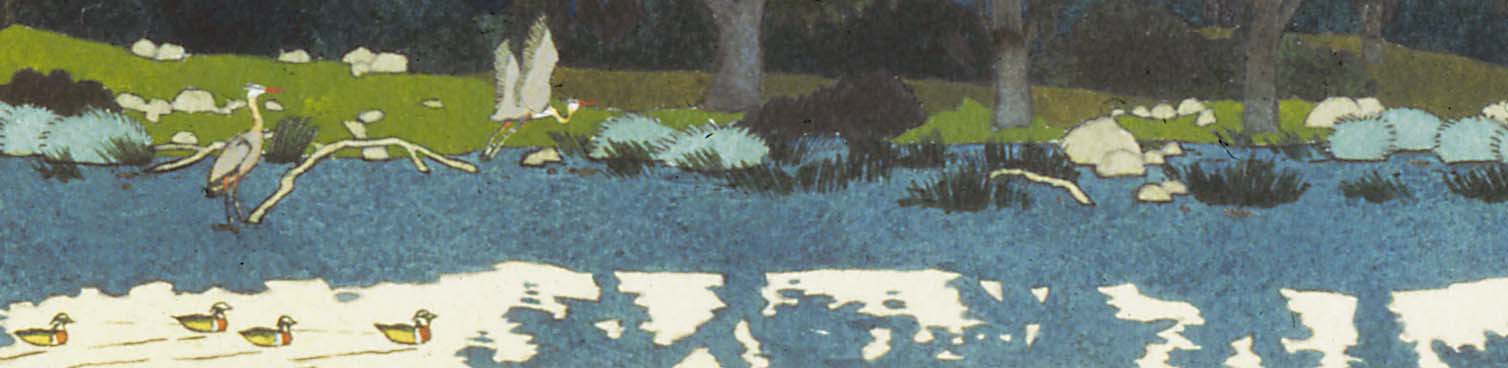 TO:	Interested PersonsFROM:	Rich Marovich, Streamkeeper DATE:	February 11, 2021SUBJECT:	Agenda for Lower Putah Creek Coordinating Committee Discussion Meeting Thursday, February 11th via Zoom conferenceJoin Zoom Meeting 
https://us02web.zoom.us/j/83815926510 Meeting ID: 838 1592 6510 
One tap mobile 
+16699006833,,83815926510# US (San Jose) 
Dial by your location 
        	+1 669 900 6833 US (San Jose) 810 Vaca Valley Parkway, Suite 203, Vacaville, California 95688  Phone: (530) 902-1794 Fax: (707) 451-6099 http:// www.watershedportals.org/lpcccThe Lower Putah Creek Coordinating Committee consists of:Cities of Davis, Fairfield, Suisun City, Vacaville, Vallejo and Winters; Counties of Solano and Yolo; Solano and Yolo Riparian Landowners; Maine Prairie Water District; Solano County Water Agency; Solano Irrigation District; Putah Creek Council and University of California, DavisNo.Time Item Item Item13:30-3:35 Public Comment: The LPCCC invites public comment on matters pertaining to Putah Creek. Public Comment: The LPCCC invites public comment on matters pertaining to Putah Creek. Public Comment: The LPCCC invites public comment on matters pertaining to Putah Creek.23:35-3:40 Approval of Minutes:  Minutes of the January meeting will be reviewed. Approval of Minutes:  Minutes of the January meeting will be reviewed. Approval of Minutes:  Minutes of the January meeting will be reviewed.3:40 – 4:45Wildlife Report – Melanie Truan3:40 – 4:45Interagency Communications - Streamkeeper3:40 – 4:45Riparian Diversions – Mark Snyder3:40 – 4:45Planning Subcommittee Update 54:45-4:50  Streamkeeper Report: The Streamkeeper will give a brief report.  Streamkeeper Report: The Streamkeeper will give a brief report.  Streamkeeper Report: The Streamkeeper will give a brief report.64:50-4:55  Member Reports:  LPCCC members will have an opportunity to report.   Member Reports:  LPCCC members will have an opportunity to report.   Member Reports:  LPCCC members will have an opportunity to report. 74:55-5:00  Correspondence:  LPCCC will discuss any significant correspondence.  Correspondence:  LPCCC will discuss any significant correspondence.  Correspondence:  LPCCC will discuss any significant correspondence.8  Next Meeting: Thursday, March 11 from 3:30 to 5:00 PM via Zoom Conference  Next Meeting: Thursday, March 11 from 3:30 to 5:00 PM via Zoom Conference  Next Meeting: Thursday, March 11 from 3:30 to 5:00 PM via Zoom Conference